I certify under penalty of perjury all the above information is true and correct.X_______________________________________________	X____________________________________________	Out of Country RequestOut of Country RequestOut of Country RequestOut of Country RequestOut of Country RequestOut of Country RequestOut of Country RequestOut of Country RequestOut of Country RequestOut of Country RequestAccount Number:Destination Country:Circle One  Mexico / CanadaCircle One  Mexico / CanadaCity:City:Member Information:Member Information:Member Information:NameNameAddressAddressTelephoneTelephoneRequirement Checklist:Requirement Checklist:Passport #Passport #Passport #Passport #Copy of Insurance - (U.S.)Copy of Insurance - (U.S.)Copy of Insurance - (U.S.)Copy of Insurance - (U.S.)Copy of Insurance - (Country) Must indicate dates of insurance coverage and Logix as Lien HolderCopy of Insurance - (Country) Must indicate dates of insurance coverage and Logix as Lien HolderCopy of Insurance - (Country) Must indicate dates of insurance coverage and Logix as Lien Holder Insurance valid through: Insurance valid through: Insurance valid through: Insurance valid through: Insurance valid through: Insurance valid through:Comprehensive Insurance CoverageComprehensive Insurance CoverageComprehensive Insurance CoverageComprehensive Insurance Coverage (fire, theft, vandalism and collision) deductible not to exceed $1000  (fire, theft, vandalism and collision) deductible not to exceed $1000  (fire, theft, vandalism and collision) deductible not to exceed $1000  (fire, theft, vandalism and collision) deductible not to exceed $1000  (fire, theft, vandalism and collision) deductible not to exceed $1000  (fire, theft, vandalism and collision) deductible not to exceed $1000 Copy of Current RegistrationCopy of Current RegistrationCopy of Current RegistrationCopy of Current Registration Expires: Expires: Expires: Expires: Expires: Expires:Drivers License NumberDrivers License NumberDrivers License NumberDrivers License Number Issue Date:                                Expiration Date: Issue Date:                                Expiration Date: Issue Date:                                Expiration Date: Issue Date:                                Expiration Date: Issue Date:                                Expiration Date: Issue Date:                                Expiration Date:Employment Information:Employment Information:Employment Information:EmployerEmployerPositionPositionAddressAddressTelephoneTelephoneReference Information:Reference Information:Reference Information:Local ReferenceLocal ReferenceLocal ReferenceLocal ReferenceLocal ReferenceLocal ReferenceLocal ReferenceLocal ReferenceNameNameAddress Address TelephoneTelephoneRelationship Relationship Destination Reference (If known)Destination Reference (If known)Destination Reference (If known)Destination Reference (If known)Destination Reference (If known)Destination Reference (If known)Destination Reference (If known)Destination Reference (If known)NameNameAddressAddressTelephoneTelephoneRelationship Relationship Date(s) of out of countryDate(s) of out of countryCLO006-1(10/14)147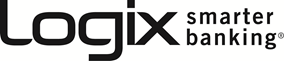 